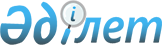 Көшеге атау беру туралыҚызылорда облысы Жаңақорған ауданы Байкенже ауылдық округі әкімінің 2017 жылғы 05 қаңтардағы № 52 шешімі. Қызылорда облысының Әділет департаментінде 2017 жылғы 01 ақпандағы № 5711 болып тіркелді
      "Қазақстан Республикасындағы жергілікті мемлекеттік басқару жән өзін-өзі бақару туралы" Қазақстан Республикасының 2001 жылғы 23 қаңтардағы Заңына, "Қазақстан Республикасының әкімшілік-аумақтық құрылысы туралы" Қазақстан Республикасының 1993 жылғы 08 желтоқсандағы Заңына және Қызылорда облыстық ономастика комиссиясының 2016 жылғы 21 қыркүйектегі № 3 қортындысына сәйкес Байкенже ауылдық округі әкімі ШЕШІМ ҚАБЫЛДАДЫ :
      1. Жаңақорған ауданы Байкенже ауылдық округінің Байкенже ауылындағы атауы жоқ көшеге "Берікқара Байдалиев" есімі берілсін.
      2. Шешім оның алғашқы ресми жарияланған күнінен кейін күнтізбелік он күн өткен соң қолданысқа енгізіледі.
					© 2012. Қазақстан Республикасы Әділет министрлігінің «Қазақстан Республикасының Заңнама және құқықтық ақпарат институты» ШЖҚ РМК
				
      Байкенже ауылдық округі әкімі

Ж. Өткелбай
